Stone Age – Inventions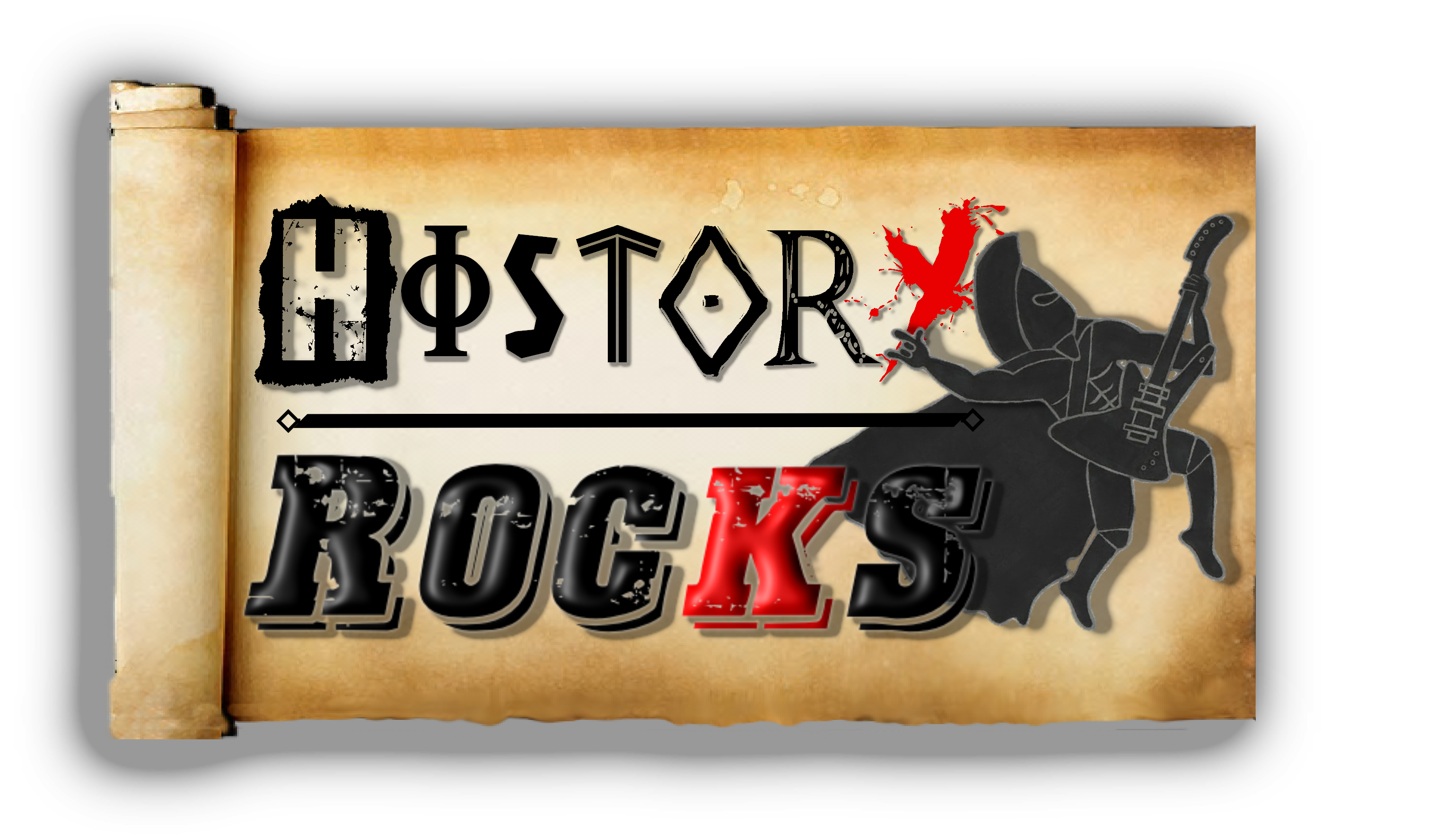 